		CONTRAT DE SEJOUR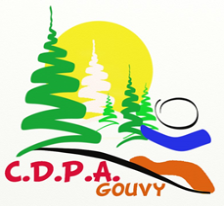 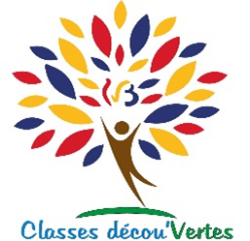 Centre de Dépaysement et de Plein Air de GOUVYRue de Beho, 10a6670  GouvyTél : 080 51 74 05                Mail : cdpagouvy@gmail.comDate du séjour : Dénomination de l'établissement :      Rue : 									N° :                            Code Postal :                         Localité :                                    Direction :                                 		Téléphone :                    E-mail :  Responsable du groupe :                                 		Téléphone :                    E-mail :  Heure d'arrivée :               	(au plus tôt 11h00)Heure de départ : 		(au plus tard 14h00)
Par  :   	  train	  bus	 autre  (à préciser)
Niveau d'études et composition du groupe : Ce nombre indicatif pourra être adapté (voir clauses de désistement).Nombre d’accompagnateurs (enseignants et autres) : 		Circulaires 6289 (ens. Ordinaire) & 6704 (ens. spécialisé)	Acompte et clause de désistementPayement du séjourUn acompte correspondant à 50 % du prix total du séjour devra être versé au plus tard 15 jours avant le début du séjour sur le compte n° BE26 0912 1203 2329Le solde sera payé, en globalité, sur ce même compte au plus tard dans les 30 jours qui suivent la fin du séjour. DésistementÀ partir du désistement de plus de 25% des personnes inscrites :trois mois avant le début du séjour, aucun dédommagement ne sera réclamé ;dans le 3e mois qui précède le séjour : une indemnité de dédit égale à 10 % du prix de la pension sera réclamée, par désistement ;dans le 2e mois qui précède le séjour : une indemnité de dédit égale à 25 % du prix de la pension sera réclamée, par désistement ;dans le mois qui précède le séjour : une indemnité de dédit égale à 50 % du prix de la pension sera réclamée, par désistement.dans les 7 jours qui précèdent le séjour : une indemnité de dédit égale à 100 % du prix total sera réclamée, par désistement.Désistement de moins de 25 % des personnes inscrites :jusque 2 mois précédant le séjour, aucun dédommagement n'est réclamé ;entre 2 mois et jusqu’à la semaine précédant le séjour, une indemnité de dédit égale à 25 % du prix de la pension pourra être réclamée, par désistement ;à l’arrivée le premier jour du séjour, les absences de dernière minute seront justifiées auprès de la direction du Centre. Faute de validation de cette justification dûment motivée (certificat médical, … ), un dédit de 2 jours pourra être facturé, par désistement.Le(la) chef(fe) d’établissement déclare avoir lu et accepté les conditions générales, normes d’encadrement, conditions financières et avoir donné connaissance du R.O.I. (consultable sur notre site www.cdpagouvy.com) aux enseignants qui accompagneront le groupe.Date :      /        /  20                                 			      Pour accord (Signature de la direction)Cachet de l’établissement :Prix du séjour pour l’année scolaire 2024-2025Le montant global du séjour comprend les repas (déjeuner, dîner, goûter et souper), du premier jour à midi (dîner) au dernier jour après le repas de midi ainsi que le linge de lit (draps, couettes, oreillers).Pour les réservations concernant les années scolaires suivantes, les montants repris dans le tableau ci-dessous (donnés à titre indicatif) sont susceptibles de modifications liées, notamment, à l’indexation.Mentions spécifiquesLe prix mentionné comprend :le linge de lit (il faut juste amener sa taie d’oreiller)les activités dispensées par notre équipe éducativeles documents pédagogiques individuels (en fonction des activités choisies)le spectacle de fauconnerie (sauf indisponibilité du fauconnier)Environ 3 semaines avant le séjour, il vous sera demandé de compléter un document « dernière mise à jour » qui reprendra les derniers chiffres de participants, les régimes particuliers, les allergies ainsi que l’acompte (50 % du prix estimé) à verser, au plus tard, 15 jours avant le début du séjour.Attention : Le paiement des différentes visites extérieures (musées, parcs, …) se fait directement par les enseignants de l'école, le jour même de la visite, à l’entrée du site. Le Centre se charge des réservations afin de vous faire bénéficier du prix le plus bas.Les prix d’entrées et de visites mentionnés dans nos documents sont donnés à titre indicatif. Ces prix pouvant être modifiés à tout moment par le propriétaire de l'activité, il est prudent de consulter leur site au moment du choix de l'activité. 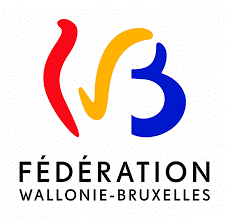 202au202Mat(+ de 5 ans)Prim (T1/8)Mat 1Prim(T1/8)Mat 2Prim(T1/8)Mat 3Prim(T1/8)Mat 4SecT11èrephTotalFillesGarçonsDurée du séjourFONDAMENTAL(Prix par élève)SECONDAIRE(Prix par élève)ADULTES & SUPERIEUR(Prix par personne)Prix journalier24,00 €26 €28,5 €3 jours71,00 €78,00 €85,00 €4 jours95,00 €104,00 €113,00 €5 jours119,00 €130,00 €142,00 €